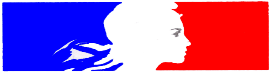 Liberté  ·  Égalité  ·  FraternitéRÉPUBLIQUE FRANÇAISEMINISTERE DE L’INTÉRIEURATTESTATION DE DÉPLACEMENT DEROGATOIRE DE FRANCE MÉTROPOLITAINE VERS UNE COLLECTIVITÉ D’OUTRE MERexigée pour un déplacement depuis la France métropolitaine vers une collectivité d’outre-mer conformément à l’article 5 du décret n° 2020-293 du 23 mars 2020 prescrivant les mesures générales nécessaires pour faire face à l’épidémie de covid-19 dans le cadre de l’état d’urgence sanitaire.Cette attestation est à présenter aux compagnies de transport, avant l’utilisation du titre de transport, par les passagers qui souhaitent voyager à destination de France métropolitaine vers une collectivité d’outre-mer, qu’ils soient ressortissants français ou étrangers. Partie à compléter par le voyageur :Je soussigné(e),Mme/M. :Né(e) le :Nationalité :Demeurant :certifie que mon motif de déplacement correspond à l’un des motifs suivants prévus au II de l’article 5 du décret n° 2020-293 du 23 mars 2020 (cocher la case) :[  ] Motif impérieux d’ordre personnel ou familial (préciser :                                                                   ) ;[  ] Motif de santé relevant de l’urgence (préciser :                                                                   ) ;[  ] Motif professionnel ne pouvant être différé (préciser :                                                                   ) ;Fait à ………………………………, le : ..…./..…./2020				Signature :